Piano Didattico Personalizzatoper l'inclusione degli alunni D.S.A./A.D.H.D./D.O.P./B.E.S.(DA COMPILARE SOLO IN PRESENZA DI CERTIFICAZIONE DI ENTE ACCREDITATO DALL’USR VENETO)Anno scolastico ______-______NORMATIVA DI RIFERIMENTO GENERALELegge 517/77 art.2 e 7: integrazione scolastica, individualizzazione degli interventi.
Legge 59/9: autonomia didattica
DPR 275/99 art. 4: autonomia didattica
Legge 53/03: personalizzazione del percorso scolastico
D.M. 31/07/2007: Indicazioni per il curricolo per la scuola dell’infanzia e per il primo ciclo dell’istruzioneC.M. n. 31 del 18 aprile 2012 – Revisione Indicazioni nazionali per la scuola dell’infanzia e per il primo ciclo di istruzioneNORMATIVA DI RIFERIMENTO SPECIFICANota MIUR 4099/A4 del 5.10.04 “Iniziative relative alla dislessia”
Nota MIUR 26/A4 del 5.01.05 “Iniziative relative alla dislessia”.
Nota MIUR 1787 del01.03.05 – Riguarda gli Esami di Stato: invito ad adottare, in particolare per la terza prova, ogni iniziativa per ridurre le difficoltà.
Nota MIUR 4798 del 27.07.2005 “Coinvolgimento della famiglia”.
C.M. n 50 - maggio 2009 Anno scolastico 2008/2009 – Nota MIUR n. 5744 del 28 maggio 2009 Esami di Stato per gli studenti affetti da disturbi specifici di apprendimento. - Legge 169/2008 conversione DL 137/08 Art. 3 co.5 sulla valutazione dei DSA.
DPR N. 122 del 2009 – ART.10 – Regolamento sulla Valutazione.
Legge Regione Veneto n° 16 del 04/03/2010.
Nota Regione Veneto n 16 del 08.04.2011”Diagnosi di DSA, Disturbo Specifico di Apprendimento”.
Legge n. 170 dell’08.10.2010 - Nuove norme in materia di disturbi specifici di apprendimento in ambito scolastico. 
O.M. n° 42 del 06.05.2011 -  Istruzioni e modalità organizzative ed operative per lo svolgimento degli esami di Stato conclusivi dei corsi di studio di istruzione secondaria di secondo grado nelle scuole statali e non statali. Anno scolastico 2010/2011.                                                                                                             Nota MIUR n°3573  del 26 maggio 2011- “Diagnosi precedenti all’entrata in vigore della legge 8 ottobre 2010 n° 170.                                                                                                                                                                                                                                                     Decreti Attuatvi della LEGGE 170/10 e Linee Guida per il diritto allo studio per gli alunni con DSA del12 luglio 2011.
 Nota Ministero Istruzione Università e Ricerca n.   4089-15/6/2010 “Disturbo di deficit di attenzione ed iperattività”.
Nota MIUR AOODGOS 3573 del 26.05.2011- Diagnosi con DSA precedente all’entrata in  vigore della legge n° 170 .
 Nota Ministero Istruzione Università e Ricerca n. 11843/C27e/H21- 24/09/2010 “Disturbo di deficit di attenzione e  iperattivitàNota MIUR prot. n. 1395 del 20.03.2012 – PDP per alunni con ADHDDATI GENERALIPROFILO DI FUNZIONAMENTOSTRATEGIE DIDATTICHE INCLUSIVEInsegnare l’uso di dispositivi extratestuali per lo studio (titoli paragrafi,immagini).Potenziare la competenza fonologica e metafonologica.Utilizzare organizzatori grafici (schemi, tabelle,mappe concettuali, schemi procedurali).Promuovere diverse strategie di lettura in relazione al diverso tipo di testo e gli scopi.Sollecitare le conoscenze precedenti ad ogni lezione per introdurre nuovi argomenti.Offrire anticipatamente schemi grafici (organizzatori anticipati) relativi all’argomento di studio, per orientare l’alunno nella discriminazione delle informazioni essenziali e loro comprensione.Riassumere i punti salienti alla fine di ogni lezione.Promuovere la comprensione del testo attraverso la strutturazione di percorsi sul metodo di studio.Fornire schede lessicali per spiegare parole chiave.Dividere un compito in sotto-obiettivi.Utilizzare vari tipi di adattamento dei testi di studio.Proporre attività di rinforzo delle attività sociali (cooperative-learning, giochi di ruolo).Incentivare la partecipazione attraverso domande mirate.Fornire una guida pratica per la strutturazione di un testo scritto.STRATEGIE DISPENSATIVE E COMPENSATIVECRITERI E MODALITÀ DI VERIFICAMODALITÀ DI VALUTAZIONEPATTO CON LA FAMIGLIADocenti \ Consiglio di classe \ Team DocentiDIRIGENTE SCOLASTICOINFORMATIVA PRIVACYIo\noi sottoscritti genitori firmando il seguente piano dichiariamo di:di essere a conoscenza dell’informativa sul trattamento dei dati personali effettuati in questa scuola (ex art.13 d.l.vo 196/2003);di autorizzare il trattamento dei dati sensibili. La mia firma ed ogni mia decisione relativa al presente piano e’ disposta in conformità con le vigenti disposizioni in materia di corresponsabilità genitoriale.GENITORI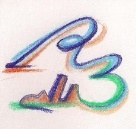 ISTITUTO COMPRENSIVO         ROVIGO 3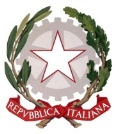 Scuola Infanzia TassinaScuola Infanzia “San Gaetano”Scuola Primaria “Colombo”Scuola Primaria “Giovanni XXIII”Scuola Primaria “Mattioli”Scuola Primaria “S.Apollinare”Scuola Secondaria di I° grado “Casalini”                   Via Corridoni n. 40 - 45100 ROVIGO - Tel 0425/28054 - Fax 0425/422561                  C.F. 93027600290 - Cod. Mec. ROIC82200B                 e-mail roic82200b@istruzione.it - sito www.icrovigo3.it                   Via Corridoni n. 40 - 45100 ROVIGO - Tel 0425/28054 - Fax 0425/422561                  C.F. 93027600290 - Cod. Mec. ROIC82200B                 e-mail roic82200b@istruzione.it - sito www.icrovigo3.itScuola Infanzia TassinaScuola Infanzia “San Gaetano”Scuola Primaria “Colombo”Scuola Primaria “Giovanni XXIII”Scuola Primaria “Mattioli”Scuola Primaria “S.Apollinare”Scuola Secondaria di I° grado “Casalini”Cognome e NomeLuogo di nascitaData di nascitaClasseScuolaCoordinatore di classeDiagnosi medico-specialistica redatta in datadapressoAltre informazioni diagnosticheAltre informazioni fornite dalla famiglia o da enti affidatariLETTURAElementi desunti dalla diagnosiElementi desunti  dall’osservazione in classeLETTURAVelocitàMolto lentaLentaScorrevoleLETTURACorrettezzaAdeguataNon adeguata (ad es.: confonde / inverte / sostituisce / omette lettere o sillabe)LETTURAComprensione del testoScarsaEssenzialeGlobaleCompleta-analiticaSCRITTURAGrafiaLeggibilità: 	Tratto: 	SCRITTURACorrettezzaCorrettaPoco correttaScorrettaSCRITTURATipologia di erroriFonologiciNon fonologiciFoneticiSCRITTURAProduzioneAderenza alla consegna:Struttura morfo-sintattica:Struttura testuale:ESPOSIZIONE ORALE O SCRITTAElementi desunti dalla diagnosiElementi desunti  dall’osservazione in classeESPOSIZIONE ORALE O SCRITTAProprietà linguisticaDifficoltà nella strutturazione della fraseDifficoltà nel reperimento lessicaleDifficoltà nell’esposizione orale e organizzazione del discorsoDifficoltà nel ricordare nomi e dateDifficoltà a ricordare termini specifici nelle disciplineDifficoltà ad utilizzare il lessico adeguato al contestoCALCOLOMentaleErrori di processamentoDifficoltà di quantificazione (visuo-spaziali)Recupero dei fatti numericiDifficoltà nelle ricordare formule e algoritmi di calcoloCALCOLOScrittoCALCOLOProblem solvingALTROElementi desunti dalla diagnosiElementi desunti  dall’osservazione in classeALTROArea motorio-prassicaALTROBilinguismoALTROAttenzioneAdeguataDiscontinuaBreveALTROMemoriaALTROAffaticabilitàMOTIVAZIONEMOTIVAZIONEMOTIVAZIONEMOTIVAZIONEMOTIVAZIONEMOTIVAZIONEMOTIVAZIONEPartecipazione al dialogo educativoMolto AdeguataMolto AdeguataAdeguataPoco AdeguataPoco AdeguataNon adeguataConsapevolezza delle proprie difficoltàMolto AdeguataMolto AdeguataAdeguataPoco AdeguataPoco AdeguataNon adeguataConsapevolezza dei propri punti di forzaMolto AdeguataMolto AdeguataAdeguataPoco AdeguataPoco AdeguataNon adeguataAutostimaMolto AdeguataMolto AdeguataAdeguataPoco AdeguataPoco AdeguataNon adeguataATTEGGIAMENTI E COMPORTAMENTI RISCONTRABILI A SCUOLAATTEGGIAMENTI E COMPORTAMENTI RISCONTRABILI A SCUOLAATTEGGIAMENTI E COMPORTAMENTI RISCONTRABILI A SCUOLAATTEGGIAMENTI E COMPORTAMENTI RISCONTRABILI A SCUOLAATTEGGIAMENTI E COMPORTAMENTI RISCONTRABILI A SCUOLAATTEGGIAMENTI E COMPORTAMENTI RISCONTRABILI A SCUOLAATTEGGIAMENTI E COMPORTAMENTI RISCONTRABILI A SCUOLARegolarità frequenza scolasticaMolto AdeguataAdeguataAdeguataPoco AdeguataPoco AdeguataNon adeguataAccettazione e rispetto delle regoleMolto AdeguataAdeguataAdeguataPoco AdeguataPoco AdeguataNon adeguataRispetto degli impegniMolto AdeguataAdeguataAdeguataPoco AdeguataPoco AdeguataNon adeguataAccettazione consapevole degli strumenti compensativi e delle misure dispensativeMolto AdeguataAdeguataAdeguataPoco AdeguataPoco AdeguataNon adeguataAutonomia nel lavoro Ricorre all'aiutodell'insegnanteper spiegazioniRicorreall'aiuto diuncompagnoRicorreall'aiuto diuncompagnoTende a copiareTende a copiareUtilizzaStrumenticompensativiSTRATEGIE UTILIZZATE DALL’ALUNNO NELLO STUDIO STRATEGIE UTILIZZATE DALL’ALUNNO NELLO STUDIO STRATEGIE UTILIZZATE DALL’ALUNNO NELLO STUDIO STRATEGIE UTILIZZATE DALL’ALUNNO NELLO STUDIO STRATEGIE UTILIZZATE DALL’ALUNNO NELLO STUDIO STRATEGIE UTILIZZATE DALL’ALUNNO NELLO STUDIO STRATEGIE UTILIZZATE DALL’ALUNNO NELLO STUDIO Sottolinea, identifica parole chiaveEfficaceEfficaceEfficaceEfficaceDa potenziareDa potenziareCostruisce schemi, mappe o diagrammiEfficaceEfficaceEfficaceEfficaceDa potenziareDa potenziareUtilizza strumenti informatici (computer, correttore ortografico, software …)EfficaceEfficaceEfficaceEfficaceDa potenziareDa potenziareUsa strategie di memorizzazione (immagini, colori, riquadrature …)EfficaceEfficaceEfficaceEfficaceDa potenziareDa potenziareSa consultare il dizionario (cartaceo o elettronico)EfficaceEfficaceEfficaceEfficaceDa potenziareDa potenziareStrategie Compensative (Barrare le caselle di interesse)Strategie Compensative (Barrare le caselle di interesse)Strategie Compensative (Barrare le caselle di interesse)1Utilizzo di schemi, tabelle, formulari costruiti con la classe o singolo alunno, come supporto durante interrogazioni e verifiche.2Utilizzo di video-presentazioni durante le interrogazioni programmate per migliorare l’espressione verbale e facilitare il recupero delle informazioni.3Utilizzo di impugnature facili.4Utilizzo di quaderni con righe speciali.5Utilizzo del computer con programmi di video scrittura , correttori ortografici e sintesi vocale.6Utilizzo dei libri digitali.7Utilizzo degli audiolibri.8Utilizzo di calcolatrice (anche vocale) o ausili per il calcolo non tecnologici (linea dei  numeri,tavola pitagorica).9Utilizzo di altri linguaggi e tecniche (linguaggio iconico e video).10Utilizzo di registratore o della Smart-Pen.11Utilizzo dei dizionari digitali (CD rom o risorse on-line).12Utilizzo del diario informatico.13Altro 	Stategie Dispensative (Barrare le caselle di interesse)Stategie Dispensative (Barrare le caselle di interesse)Stategie Dispensative (Barrare le caselle di interesse)1Dispensa dalla presentazione dei 3 caratteri di scrittura nelle prime fasi dell’apprendimento.2Dispensa dalla scrittura sotto dettatura di testi e/o appunti.3Dispensa dallo studio mnemonico delle tabelline.4Dispensa dallo studio mnemonico delle forme verbali.5Dispensa dalla memorizzazione di formule, tabelle e definizioni specifiche complesse.6Dispensa parziale dalla lettura ad alta voce in classe.7Dispensa dalla lettura di consegne complesse.8Dispensa da un eccessivo carico di compiti.9Dispensa (se richiesta dalla diagnosi, dalla famiglia e approvata dal consiglio di classe) dalla lingua straniera in forma scritta.Interrogazioni programmate e non sovrapposte.Interrogazioni  a gruppi o a coppie.Uso di prove intermedie.Assegnazione di compiti con obiettivi di verifica chiari e non plurimi.Facilitazione della decodifica del testo scritto (lettura da parte dell’insegnante,di un compagno).Programmare le verifiche orali anche con la predisposizione di domande-guida.Tempi più lunghi per l’esecuzione delle verifiche o riduzione degli esercizi.Inserimento nelle verifiche di richiami a regole e procedure necessarie per la prova.Compensazione con prove orali di compiti scritti  non ritenuti adeguati.Organizzazione di prove scritte suddivise in più quesiti.Uso di mediatori didattici durante le prove scritte orali (mappe,schemi, tabelle).Prove di verifica scritta personalizzate:con numero minore di richieste.domande a risposte chiuse.variante vero/falso.inserimento di richiami a regole e procedure necessarie per la prova.tecnica cloze.Nei test in lingua straniera indicare la consegna in lingua italiana.Nei test di lingua straniera evitare domande con doppia negazione o di difficile interpretazione.Nelle comprensione del testo in lingua straniera suddividere il testo in parti con relative domande.Considerare le caratteristiche della difficoltà e\o disturbo.Ignorare errori di trascrizione.Segnalare senza sanzionare gli errori di ortografia.Indicare senza valutare gli errori di calcolo.In un testo, valutare contenuti e competenze e non la forma.Suddividere la valutazione della versione dalla lingua straniera in due momenti (scritto e orale)Morfosintattica (su visione dei sintagmi e loro sottolineatura a colori)Traduzione (accettata anche se fornita a senso)Tener conto del punto di partenza e dei risultati conseguiti.Premiare i progressi e gli sforzi.Applicare una valutazione formativa e non sommativa dei processi di apprendimento.MateriaStrategie didattiche inclusive (punto 3)Strategie dispensative e compensative (punto 4)Criteri e modalità di verifica (punto 5)Modalità di valutazione (punto 6)ItalianoStoriaGeografiaScienzeMatematicaGeometriaArte e immagineMusicaTecnologia e informaticaEd. FisicaSi concordano:Compiti a casa (quantità, qualità, richiesta, uso del PC);le modalità di aiuto (chi, come, per quanto tempo, per quali attività/discipline);gli strumenti compensativi da utilizzare a casa (Pc, libri digitali, tabelle, mappe);le dispense;le interrogazioni;